segnala · 14:31  del 12 agosto 2011allora tutto nasce da un pugno di lenticchie stufate del giorno prima (fatte dal Paolo) e avanzate!io ho un' idea:le mescolo con una scatoletta di tonno (esselunga) nel suo olio....ci aggiungo noce moscata, pepe, un cucchiaio di maionese bbbbrrrrrrividiiiii colesterolici un tocchetto di burro, ......un cucchiaio di olio di girasole . . . e poi al GASssssssfaccio cuocere spaghetto o penne o anche misto ....alla fine metto insieme condimento e pasta e WHOILA' assaggio e M I R A C O L O che ti scopro?il SAPORE E' UGUALE dico UGUALE a quello dei cappelletti !l'ho chiamata: P A S T A F A L S A R I A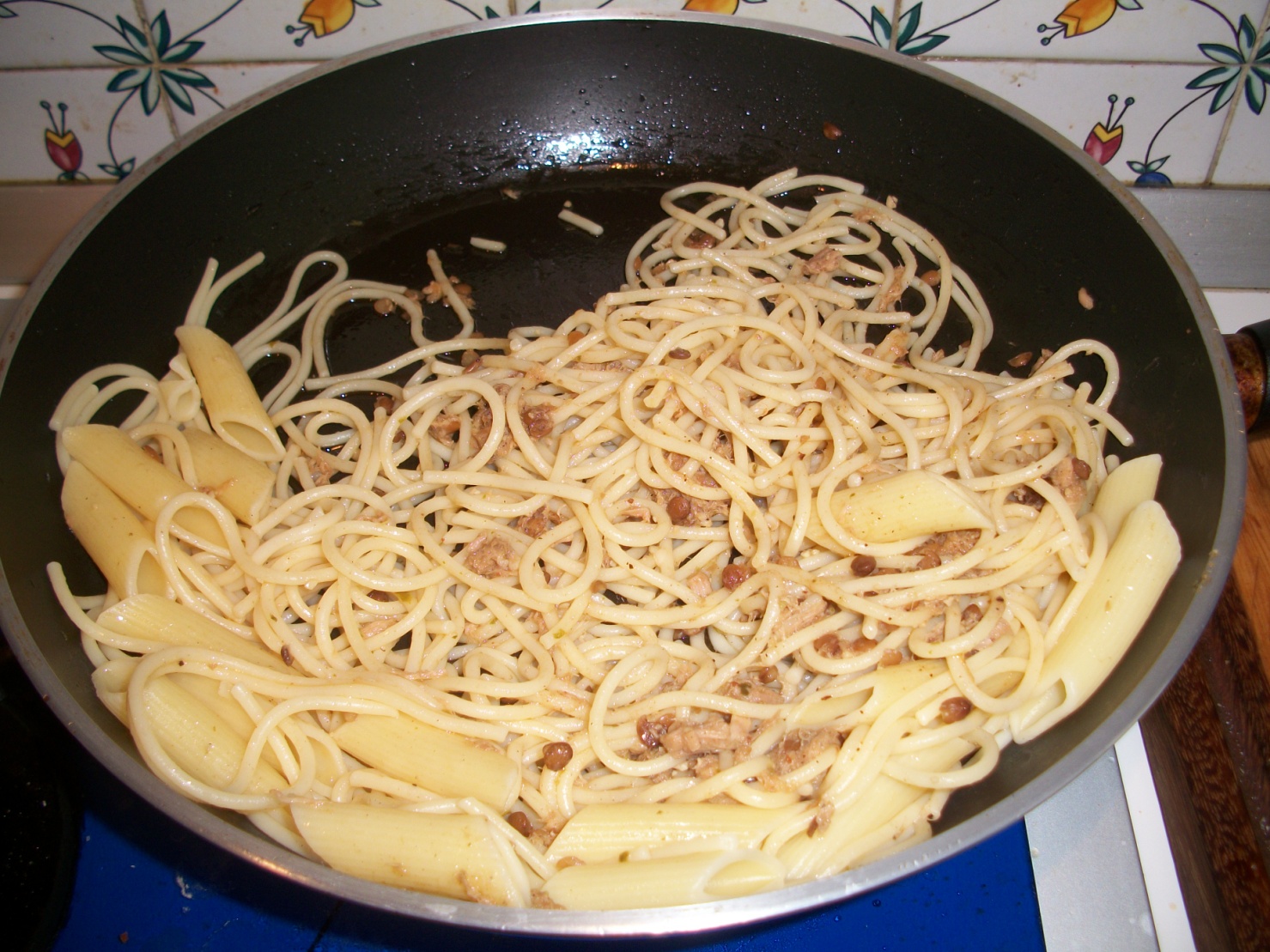 